Programa de Cátedra –Firma: 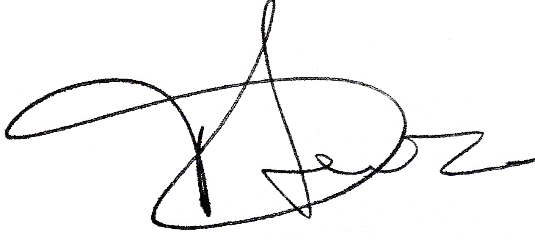 Aclaración: Dra Arq. Mónica Martínez Carrera:Área:Nivel:Régimen:Cursado:Carga Horaria total:horas 100Carga horaria semanal: horas 4Modalidad:Carga Horaria total:horas 100Carga horaria semanal: horas 4Comisiones:Día: horario: cantidad de comisiones: Día:   horario: cantidad de comisiones: Día:     horario: cantidad de comisiones: Comisiones:Día: horario: cantidad de comisiones: Día:   horario: cantidad de comisiones: Día:     horario: cantidad de comisiones: Contenidos curriculares básicos(s/ plan de estudio)Competencias a promover en el alumnoEquipo docente:Programa de cátedra – Contenidos y ejes temáticos Unidad N°1 El fenómeno urbano El fenómeno urbano. Las ciudades. El sistema urbano. Los principales componentes del sistema urbano: territorio, sociedad, gobierno, economía.  Los problemas urbanos. Introducción al urbanismo. Las teorías dominantes desde distintos enfoques disciplinares.  El urbanismo para arquitectos. El espacio público y privado. El diseño urbano. El proceso de planificación urbana. El desempeño de la profesión de urbanistas. Los principales problemas urbanos argentinos y latinoamericanos. Las dimensiones de análisis del fenómeno urbano: físico funcional, morfológico perceptual y socio ambiental.Unidad N°2 La estructura urbana, La dimensión físico- funcional. La estructura urbana. La dimensión físico funcional. Conceptualización. Componentes de la estructura: lo natural (geomorfología, clima, vegetación, cursos de agua, relieve, topografía), lo urbano (viario, espacios verdes, equipamientos, usos del suelo, infraestructura). Configuración urbana. Espacio público. Espacio privado. La dimensión físico- funcional- espacial. Unidad N° 3 La dinámica urbana Los procesos de crecimiento urbano. Causas estructurales e indirectas. Modelos de crecimiento: ciudad difusa vs ciudad compacta. El modelo actual: la ciudad fragmentada. Procesos dinámicos: densificación, renovación, consolidación, extensión, conservación. Proceso de producción del suelo urbano. Impacto físico y socio ambiental de los procesos de crecimiento: segregación social y fragmentación física. Guetización. Gentrificación. El patrimonio urbano. Unidad N° 4. El paisaje y el tejido urbano. La dimensión paisajística- perceptual.El paisaje urbano. Los componentes del paisaje: la imagen de la ciudad. El paisaje cultural. Estructura, significado e identidad. El tejido urbano. Componentes del tejido: la calle, el trazado urbano, el parcelario, la edificación. Áreas homogéneas. Patrones analíticos. Patrones normativos.  Tipos de tejidos residenciales. La dimensión morfológica- paisajística- perceptual.Unidad N°5 El ambiente urbano. La dimensión socio- ambiental. El ambiente urbano. El desarrollo sostenible.  Los objetivos del desarrollo sostenible. El cambio climático: metabolismo lineal y circular. El riesgo urbano: amenazas y vulnerabilidad.  El crecimiento urbano: complejidad, compacidad, cohesión social, habitabilidad. La resiliencia urbana. La pobreza urbana. Indicadores de sostenibilidad urbana. La dimensión socio ambiental.  Unidad N°6.  Instrumentos de planificación: los planes de un sector urbano.Proceso de planificación. Etapas del proceso de planificación. Objetivos. Estrategias.  El plan urbano y los instrumentos de panificación de menor escala: planes parciales, planes especiales, planes sectoriales.  Desarrollo del plan de un sector urbano. Propuesta de regulación de usos residencias y ocupación. Unidad N°7.  El proyecto urbano residencial.  Proyecto urbano. Proyecto urbano residencial. Ecoproyecto urbano. Diseño urbano.  Diseño de vías. Diseño de trazado urbano. Diseño de manzanas y parcelario. Diseño de tejido. Diseño de Equipamientos. Indicadores urbano-ambientales para alcanzar condiciones de desarrollo sostenible.  Unidad N° 8. La gestión urbana.  El proceso urbanizador. Gestión urbanística. La participación en el proceso de planificación. Sistemas de actuación. Normas urbanísticas. Parámetros de los sistemas de ordenación. Cesión de suelo. Englobamiento. Mecanismos de concertación. Convenios urbanísticos.  Compensación. Expropiación. Plusvalía. FundamentaciónObjetivos específicos (según Contenidos y ejes temáticos)Corresponden a cada una de las unidades temáticas: Comprender el fenómeno urbano, los problemas urbanos, las teorías urbanas dominantes, los enfoques y los instrumentos de planificación urbana. Reconocer los alcances del urbanismo en la formación del arquitecto y los ámbitos del ejercicio de la profesión. Evaluar los problemas y oportunidades del diagnóstico de la estructura urbana de un sector desde el enfoque físico funcional, a partir de analizar los elementos que la componen, desde el soporte natural y construido, y su determinación en el desarrollo, planificación, proyecto y gestión de un sector urbano.Aprender los procesos dominantes de crecimiento de las ciudades, sus causas y su manifestación en la estructura física y el tejido urbano de las áreas centrales, pericentrales, intermedias y periféricas. Integrar la dinámica poblacional y su incidencia en la dinámica de crecimiento, planificación y proyecto y gestión de un sector urbano.Evaluar los rasgos principales que caracterizan el paisaje urbano de un sector, los elementos que lo identifican, y los tipos de tejidos dominantes por patrones característicos. Reconocer su aporte para el diagnóstico, planificación, proyecto y gestión de un sector urbano.  Valorar la incidencia de las actividades humanas sobre el ambiente urbano: el riesgo urbano, el crecimiento urbano y el cambio climático.  Analizar las variables de sostenibilidad, compacidad, complejidad, cohesión social y metabolismo urbano, y su aporte para el diagnóstico, planificación, proyecto y gestión de un sector urbano Proponer los objetivos del desarrollo de un sector urbano a partir del diagnóstico físico funcional, paisajístico perceptual y socio ambiental. Instrumentar para la planificación de un sector urbano, propuesta de estructuración, zonificación general y regulación urbana.   Adquirir las destrezas fundamentales para el diseño urbano de un área, a través del proyecto urbano residencial. Comprender el encaje y la interrelación entre los procesos de planificación urbana, la regulación urbana y el proyecto urbano. Conocer la multiplicidad de instrumentos para llevar adelante los procesos de gestión urbana de los planes de sector y proyecto urbano, las áreas reguladas vs las áreas de concertación, los actores que participan y los intereses que representan. Bibliografía básica Actividades de evaluaciónRequisitos para la regularizaciónRequisitos para la aprobaciónCriterios de evaluación Modalidad de examen final